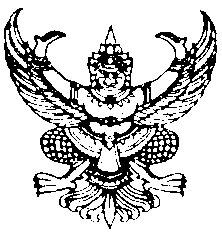 เรื่อง หลักเกณฑ์และวิธีการสรรหาคณะกรรมการสวัสดิการภายในหน่วยงานสำนักงานเขตพื้นที่การศึกษาประถมศึกษาระนอง พ.ศ.2555แก้ไขเพิ่มเติม(ฉบับที่ 1) พ.ศ.2558..............................................โดยที่เป็นการสมควรปรับปรุงหลักเกณฑ์และวิธีการสรรหาคณะกรรมการสวัสดิการภายในหน่วยงานสำนักงานเขตพื้นที่การศึกษาประถมศึกษาระนอง พ.ศ.2555 เพื่อเหมาะสมกับสภาวะปัจจุบัน คณะกรรมการสวัสดิการภายในหน่วยงานสำนักงานเขตพื้นที่การศึกษาประถมศึกษาระนอง ในคราวประชุม   ครั้งที่ 2/2558 เมื่อวันที่ 8 กรกฎาคม 2558  มีมติ ให้ แก้ไขเพิ่มเติม หลักเกณฑ์และวิธีการคณะกรรมการสวัสดิการภายในหน่วยงานสำนักงานเขตพื้นที่การศึกษาประถมศึกษาระนอง พ.ศ.2555  ดังต่อไปนี้ข้อ 1 หลักเกณฑ์นี้ เรียกว่า “หลักเกณฑ์และวิธีการคณะกรรมการสวัสดิการภายในหน่วยงานสำนักงานเขตพื้นที่การศึกษาประถมศึกษาระนอง พ.ศ.2555 แก้ไขเพิ่มเติม (ฉบับที่ 1) พ.ศ.2558”		ข้อ 2 ให้ใช้หลักเกณฑ์นี้ ตั้งแต่บัดนี้เป็นต้นไปข้อ 3 ให้เพิ่มเติมข้อความ ในวรรคสองของข้อ 3 ดังนี้	คุณสมบัติของคณะกรรมการ		 - เป็นสมาชิกสวัสดิการ		- ไม่เป็นผู้ที่ประพฤติผิดเงื่อนไขสัญญากู้สวัสดิการ		-  ดำรงตำแหน่งตามข้อ 3.1 หรือหัวหน้าหน่วยงานมอบหมาย		-  ได้รับการสรรหาตามข้อ 3.2  	ทั้งนี้ การสรรหาคณะกรรมการตามข้อ 3.2 ให้สำนักงานเขตพื้นที่การศึกษาประถมศึกษาระนอง เป็นผู้ดำเนินการ และให้มีคณะกรรมการตามข้อ 3.1 หรือ 3.2 ที่มีคุณวุฒิหรือประสบการณ์ด้านการเงินการบัญชีเป็นเหรัญญิกหนึ่งคน”ข้อ 5 แก้ไขโดยการยกเลิก และให้ใช้ข้อความดังต่อไปนี้แทน“ข้อ 5 คณะกรรมการสวัสดิการฯ จะพ้นจากตำแหน่ง เมื่อตายลาออกขาดคุณสมบัติครบวาระการดำรงตำแหน่ง2ทั้งนี้กรรมการตามข้อ 3.1 และ ข้อ 3.2 หากเกษียณอายุราชการ ให้พ้นจาก       การเป็นกรรมการของหน่วยงานนั้นๆนอกนั้นคงเดิมประกาศ ณ วันที่       มกราคม   พ.ศ.2559     (นายปรีชา  บัวกิ่ง)   	     ประธานคณะกรรมการสวัสดิการภายในหน่วยงาน       สำนักงานเขตพื้นที่การศึกษาประถมศึกษาระนอง